Weare Academy C of E First School – Dates for your Diary 2023 to 2024    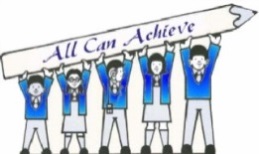 MonthDay and DateEventSeptemberMonday 4thINSET dayTuesday 5thSchool returns for Autumn Term 2023- Preschool, Reception am + lunch, Yr1,2,3,4Monday 11thReception full dayWednesday 20thParents Phonics workshop meeting for Reception (6pm – 6.45pm)Tuesday 26thParent information evening for Year 4 (6pm – 6.30pm)And Year 2 (6.45 – 7.15pm)Wednesday 27thParent information evening for Year 3 (6pm – 6.30pm)And Year 1 (6.45 – 7.15pm)Thursday 28th Hugh Sexey Information Evening for Year 4OctoberTuesday 3rd Whole school Parent Forum – Phonics 5.30pm Tuesday 10thOpen morning for prospective parents – 9.30 to 10.45amWednesday 11thPTA AGMWednesday 18thHarvest Festival and lunchYear 1 and Year 3 History project showcase for parents 2.30pm to 3.30pmThursday 19thSCHOOL BREAKS UP for half termFriday 20thINSET dayMonday 30thSchool returnsNovemberMon 6th – Fri 10thRainbow Woods Preschool parent consultation meetings – 3.30pm to 5.30pmMon 13th – Fri 17thAnti-Bullying WeekMonday 13thOdd Sock dayFriday 17thChildren in NeedTuesday 21st Individual and sibling school photosFriday 24th Art Explosion DayTuesday 28thWhole school Rehearsal for Christmas performance (am)Wednesday 29thDress Rehearsal for Christmas performance (am)DecemberMonday 4thChristmas performance (1.45pm)Tuesday 5thChristmas performance (1.45pm)Wednesday 6th Christmas performance (1.45pm)Thursday 7th Christmas performance to Nurseries (10 am)Christmas Jumper day Friday 8thRainbow Woods Preschool Festive Celebration (2.15pm)PTA Christmas Fayre (3.30pm – 5.30pm) (TBS)Monday 11thKS2 Christmas Party in the hall (Yr3 and 4)Tuesday 12thChildren’s Christmas Lunch and Father ChristmasRainbow Woods and Reception Christmas party in the hallThursday 14thChildren’s Christmas Buffet MealKS1 Christmas Party in the hall (Yr1 and 2)Friday 15thWhole school Carol Service at St Gregory’s Church (9.30am)SCHOOL BREAKS UP for Christmas breakJanuaryTuesday 2nd and Wednesday 3rdINSET DAYSThursday 4thSchool Returns for the Spring TermMonday 8thParents Evening for Reception, Y1,2,3,4 (4pm to 6pm)Tuesday 9thParents Evening for Reception, Y1,2,3,4 (4pm to 6pm)FebruaryFriday 2nd NSPCC Number DayMon 5th to Fri 9th Children’s Mental Health WeekTuesday 6th Safer Internet DayFriday 9thSCHOOL BREAKS UP for half termMonday 19th Trust INSET dayTuesday 20thSchool ReturnsMarchWednesday 6th World Book Day5.30pm Bedtime Story and Parent Reading WorkshopMon 11th to Fri 15th British Science WeekFriday 15th Red Nose DayWednesday 27th Easter Service at St Gregory’s Church (9.30am)Thursday 28th SCHOOL BREAKS UP for the Easter breakAprilMonday 15th SCHOOL RETURNS for Summer TermMon 22nd – Fri 26th Rainbow Woods Pre-School Parent Consultation Meetings(3.30pm to 5.30pm)Tuesday 23rd Parents Evening for Reception, Y1,2,3,4 (4pm to 6pm)Wednesday 24th Parents Evening for Reception, Y1,2,3,4 (4pm to 6pm)MayMonday 6th BANK HOLIDAYThurs 16th – Fri 24th Year 2 SATSWed 15th – Fri 17th Kilve residential visit Year 4 Tuesday 21st Class and Year 4 leavers photographsFriday 24th SCHOOL BREAKS UP for half term breakJuneMonday 3rd  SCHOOL RETURNSMon 3rd – Fri 7th Rainbow Wood Preschool and graduation photosMon 3rd – Fri 14th Year 4 Multiplication CheckMon 10th – Fri 14th Year 1 Phonics Screening and Year 2 retakesWednesday 26th An Afternoon of Music (whole school music afternoon 3.30pm to 4.30pm)New Parents Evening for September 2024 Entrants (5pm to 6pm)JulyMonday 1st Visit for September 2024 New Entrants (am) Coffee morningWednesday 3rd Year 4 transfer day to Hugh Sexey Middle SchoolThursday 4th SPORTS DAY (1.30pm start)Friday 5th Rainbow Woods Pre-School Sports Morning (10am to 11am)Wednesday 10th In-school Transfer MorningThursday 11thRESERVE SPORTS DAY (1.30pm start)Friday 12th Rainbow Woods Pre-School Sports Day )10am to 11am)Tuesday 16th Rainbow Woods Pre-School Graduation (9.30am to 10.45am)Friday 19th JulyYear 4 Leavers service (9.30am) whole school in St Gregory’s Church (only Year 4 parents invited)Tuesday 23rd Year 4 Shirt SigningSCHOOL BREAKS UP for the Summer breakWednesday 24th INSET day